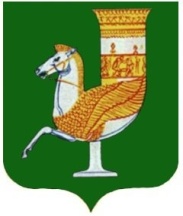 П О С Т А Н О В Л Е Н И ЕАДМИНИСТРАЦИИ   МУНИЦИПАЛЬНОГО  ОБРАЗОВАНИЯ «КРАСНОГВАРДЕЙСКИЙ  РАЙОН»От 31.03.2021г.   № 244         с. КрасногвардейскоеОб утверждении Порядка действий по предотвращению выжигания сухой растительности и Порядка утилизации сухой растительности и послеуборочных остатков на территории МО «Красногвардейский район»В соответствии с Федеральными законами от 06.10.2003 г. №131-ФЗ «Об общих принципах организации местного самоуправления в Российской Федерации», от 10 января 2002 г. №7-ФЗ «Об охране окружающей среды», от 24 апреля 1995 г. №52-ФЗ «О животном мире», постановлением Правительства Российской Федерации от 16 сентября 2020 г. № 1479 «Об утверждении Правил противопожарного режима в Российской Федерации», а также в целях наведения порядка, повышения ответственности землепользователей, руководителей сельскохозяйственных организаций и предприятий, граждан при проведении ими сельскохозяйственных палов, руководствуясь Уставом МО «Красногвардейский район»ПОСТАНОВЛЯЮ:1. Утвердить Порядок действий по предотвращению выжигания сухой растительности на территории муниципального образования «Красногвардейский район» (приложение 1).2. Утвердить Порядок утилизации сухой растительности и послеуборочных остатков на территории муниципального образования «Красногвардейский район» (приложение 2).3. Управлению сельского хозяйства администрации муниципального образования «Красногвардейский район» обеспечить создание условий для применения всеми землепользователями, землевладельцами и арендаторами земельных участков технологий утилизации растительных остатков, исключающих их возгорание.4. Рекомендовать главам сельских поселений Красногвардейского района:- организовать работу на территории сельских поселений по уничтожению сухой растительности без огневыми способами;- организовать мероприятия по мониторингу случаев выжигания сухой растительности на территории сельских поселений;- обеспечить информирование населения сельских поселений и хозяйствующих субъектов о запрете выжигания сухой растительности;- организовать горячую линию по приему от населения информации о выжигании сухой растительности.5. Управлению сельского хозяйства администрации муниципального образования  «Красногвардейский район» обеспечить информирование населения о запрете выжигания сухой растительности через средства массовой информации.6.  Опубликовать данное постановление в районной газете «Дружба». 7. Контроль за исполнением данного  постановление  возложить  на заместителя главы администрации МО «Красногвардейский район» по вопросам экономической политики и сельского хозяйства - начальника управления сельского хозяйства.8. Настоящее  постановление  вступает  в  силу  с  момента  его  подписания.Глава МО «Красногвардейский  район»				                Т.И. Губжоков                                                                                                                    Приложение № 1 к                   постановлению администрации                   муниципального образования                   «Красногвардейский район»                   от 31.023.2021г.  № 244ПОРЯДОКдействий по предотвращению выжигания сухой растительности на территории муниципального образования «Красногвардейский район»1. Общие положения.1.1. Настоящий Порядок действий по предотвращению выжигания сухой растительности на территории муниципального образования «Красногвардейский район» (далее – Порядок) определяет перечень мероприятий по противодействию выжиганию сухой растительности на территории муниципального образования «Красногвардейский район» со стороны собственников земельных участков, землепользователей, землевладельцев, арендаторов земельных участков и действует на всей территории муниципального образования «Красногвардейский район» за исключением земель населенных пунктов, лесного, водного фондов, особо охраняемых природных территорий и объектов регионального и федерального значения.1.2. В настоящем Порядке под выжиганием сухой растительности понимается повреждение или уничтожение вследствие пожаров травянистой и древесно – кустарниковой растительности вне земель, занятых защитными лесами, категории которых установлены в соответствии с Лесным кодексом Российской Федерации, и, как следствие, уничтожение плодородного слоя почвы, среды обитания объектов животного мира, загрязнение атмосферного воздуха.1.3. На территории муниципального образования «Красногвардейский район» запрещается выжигание сухой растительности, за исключением случаев, установленных федеральным законодательством.2. Порядок и организация проведенияпрофилактических выжиганий сухой травянистой растительности2.1. Выжигание сухой травянистой растительности на земельных участков (за исключением участков, находящихся на торфяных почвах) населенных пунктов, землях промышленности, энергетики, транспорта, связи, радиовещания, телевидения, безопасности и землях иного специального назначения может проводиться в безветренную погоду при условии, что:участок для выжигания сухой травянистой растительности располагается на расстоянии не 50 метров от ближайшего объекта защиты;территория вокруг участка для выжигания сухой травянистой растительности очищена в радиусе 30 метров от сухостойных деревьев, валежника, порубочных остатков, других горючих материалов и отделена противопожарной минерализованной полосой шириной не менее 1,5 метра;на территории, включающей участок для выжигания сухой травянистой растительности, не введен особый противопожарный режим;лица, участвующие в выжигании сухой травянистой  растительности, постоянно находятся на месте проведения работ по выжиганию и обеспечены первичными средствами пожаротушения.Принятие решения о проведении выжигания сухой травянистой растительности и определение лиц, ответственных за выжигание, осуществляются руководителем организации, осуществляющей деятельность на соответствующей территории.     2.2. Запрещается выжигание сухой травянистой растительности, стерни, пожнивных остатков (за исключением рисовой соломы) на землях сельскохозяйственного назначения, землях населенных пунктов.Использование открытого огня и разведение костров на землях сельскохозяйственного назначения, землях запаса и землях населенных пунктов могут проводится при условии соблюдения требований пожарной безопасности, установленных в порядке согласно приложению № 4 к Постановлению Правительства РФ от 16 сентября 2020 г. № 1479 «Об утверждении Правил противопожарного режима в Российской Федерации».Выжигание рисовой соломы может проводиться в безветренную погоду при соблюдении положений пункта 63 Правил противопожарного режима в Российской Федерации, утвержденных Постановлением Правительства РФ от 16 сентября    2020 г. № 1479.2.3. Правообладатели земельных участков (собственники земельных участков, землепользователи, землевладельцы и арендаторы земельных участков) сельскохозяйственного назначения должны принимать меры по защите сельскохозяйственных угодий от зарастания сорной растительностью и своевременному проведению сенокошения на сенокосах.3. Требования к физическим и юридическим лицам, осуществляющим пользование земельными участками3.1. При использовании земельных участков собственники земельных участков, землепользователи, землевладельцы, арендаторы земельных участков обязаны: 3.1.1. Не допускать выжигания сухой растительности, за исключением случаев, предусмотренных разделом 2 настоящего Порядка. 3.1.2. Соблюдать требования экологических, санитарно – гигиенических, противопожарных правил и нормативов. 3.1.3. В случае обнаружения очагов возгорания сухой растительности незамедлительно информировать органы местного самоуправления, обеспечить мероприятия по тушению пожара и предотвращению распространения очага возгорания, в том числе опашку места возгорания.3.1.3. Принимать меры по обеспечению надлежащей охраны используемых земель для исключения несанкционированного поджога сухой растительности или случайного возгорания, вызванного климатическими факторами. 3.1.4. Регулярно проводить противопожарные мероприятия, в том числе создавать минерализованные полосы, своевременно уничтожать пожнивные остатки без огневыми способами, обеспечивать наличие первичных средств пожаротушения и охрану земельных участков от поджога, размещать информационные стенды о запрете выжигания сухой растительности. 4. Мониторинг случаев выжигания сухой растительности4.1. В пожароопасный период на территории муниципального образования «Красногвардейский район» проводятся мероприятия по мониторингу случаев выжигания сухой растительности, в котором участвуют:- представители управления сельского хозяйства администрации муниципального образования «Красногвардейский район»:- главы сельских поселений (по согласованию);- Отдел по делам ГО и ЧС администрации муниципального образования «Красногвардейский район».4.2. Вред, причиненный окружающей среде, возмещается добровольно или по решению суда в соответствии со статьями 77 и 78 Федерального закона от 10.01.2002 №7-ФЗ «Об охране окружающей среды».Управляющий деламиадминистрации района-начальник общего отдела                                                                  А.А. Катбамбетов                    Приложение № 2 к                    постановлением администрации                    муниципального образования                    «Красногвардейский район»                  От 31.03.2021г.  № 244ПОРЯДОКутилизации сухой растительности и послеуборочных остатков на территории муниципального образования «Красногвардейский район»1. Настоящий Порядок устанавливает правила утилизации сухой растительности и послеуборочных остатков на территории муниципального образования «Красногвардейский район» и механизм принятия мер к лицам, осуществляющим незаконное выжигание сухой растительности, а также к собственникам земельных участков, землепользователям, землевладельцам, арендаторам земельных участков, на которых произошло возгорание сухой растительности.2. Под выжиганием сухой растительности, в том числе при проведении сельскохозяйственных палов, понимается повреждение или уничтожение вследствие пожаров травянистой и древесно-кустарниковой растительности вне земель, занятых защитными лесами, категории которых установлены в соответствии с Лесным кодексом Российской Федерации и, как следствие, уничтожение плодородного слоя почвы, среды обитания объектов животного мира, загрязнение атмосферного воздуха.3. На территории муниципального образования «Красногвардейский район»  запрещается выжигание сухой растительности, за исключением случаев, установленных федеральным законодательством.4. Собственники земельных участков, землепользователи, землевладельцы, арендаторы земельных участков обязаны: - в пожароопасный период, не допускать выжигания сухой растительности;- в случае обнаружения очагов возгорания растительности незамедлительно проинформировать органы местного самоуправления, обеспечить мероприятия по тушению пожара и предотвращению распространения очага возгорания, в том числе опашку места возгорания.5. Утилизацию сухой растительности и послеуборочных остатков производить следующим образом:- послеуборочные остатки измельчаются, равномерно разбрасываются по полю и запахиваются с предварительно внесенными минеральными удобрениями по 10 кг.д.в. азота на 1 тонну соломы и стеблей растений.- организуется стяжка соломы на специально отведенные и предварительно подготовленные полосы с соблюдением всех правил пожарной безопасности (ширина опашки, удаление от лесных полос, проселочных дорог).6. Собственникам земельных долей, владельцам дачных участков и огородов, лицам, имеющим личное подсобное хозяйство рекомендовать к исполнению:- заделку пожнивных остатков, сухую растительность под основную обработку с добавлением азотных удобрений;- практиковать приготовление компостов из отходов зерновых, технических, овощных, бахчевых, а также добавление птичьего навоза из расчёта 20-30 кг на 1 тонну вышеперечисленных компонентов;- удаление сухой растительности с прилегающих зон лесных полос проводится путём скашивания с последующей запашкой;- в целях исключения пожароопасных ситуаций указанные поля опахиваются защитной полосой, организуется дежурство пожарной техники.7. Привлечение к ответственности не освобождает правонарушителей от устранения допущенных нарушений и возмещения вреда окружающей среде в полном объёме.Вред, причиненный окружающей среде, возмещается добровольно или по решению суда в соответствии со статьями 77-78 Федерального закона «Об охране окружающей среды».Управляющий деламиадминистрации района-начальник общего отдела                                                                  А.А. Катбамбетов